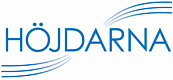 KvittoErlagd medlemsavgift i Höjdarna 2019Datum: ______ ___________________________Erlagt belopp: __ 250 kronor__________________________Namn/Företag: ______________________Höjdarna – Nätverket för företagsamma kvinnor i Kävlinge kommuninfo@hojdarna.se			              www.hojdarna.se